Per l’anno scolastico______________ nella classe ______________ si propone l’adozione del testo: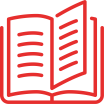 Elena Facchinetti, Paola Secchi, Gabriella Amadei, Susanna Ghirotto, Luisella LugoboniLA BELLEZZA CI UNISCEPiemme ScuolaConfigurazione:1° Ciclo La Bellezza ci unisce							      97888519099872° Ciclo La Bellezza ci unisce					      9788851910051Perché propongo di adottare LA BELLEZZA CI UNISCEL’opera si differenzia rispetto alle altre proposte editoriali. Emerge un approccio originale, fresco, con un percorso didattico basato sulla multiculturalità, sul dialogo e sull’inclusione.È possibile lavorare con il volume di classe prima sin dall’inizio dell’anno scolastico grazie a una sezione di accoglienza.Con questi volumi si possono impiegare le ore di Religione per un vero confronto tra e con gli alunni: le differenze, siano esse culturali, religiose o di nazionalità, se affrontate con la conversazione, sono un elemento di bellezza.Il titolo ben sintetizza il corso: i linguaggi come l’arte, la poesia e la letteratura trasmettono una bellezza che alimenta la dimensione spirituale, base necessaria per arrivare a quella religiosa. Il percorso dà molteplici spunti per trattare l’arte come manifestazione del sentimento religioso adottando prospettive diverse grazie alle sezioni Dentro la cornice, nei libri di testo, e ai quaderni dedicati alle principali festività cattoliche. Ad ogni opera d’arte è dedicato un video attivabile direttamente da QRcode. L’impostazione è quindi interdisciplinare. La struttura del corso è funzionale: un volume per classe, in linea con il curricolo delle altre discipline, contenente tutto il materiale necessario, con gli esercizi e i compiti di realtà, per una libertà nell’assegnazione.I quaderni di Educazione Civica, con percorsi divisi per classe, sono perfettamente allineati alle Linee guida del MIUR e sono ispirati dall’enciclica di Papa Francesco Laudato si’.Il progetto è arricchito da numerosi e differenziati strumenti offerti per una valutazione realmente formativa.I materiali per l’insegnante rispondono alle mie esigenze grazie a guide con suggerimenti per ogni pagina del libro, progettazione, compiti di realtà. Nelle guide, inoltre, è presente un ricco apparato per lo sviluppo dell’Educazione Civica, anche con percorsi BES, la Didattica Digitale Integrata e la progettazione per nuclei fondanti. La Casa Editrice, durante tutto l’anno scolastico, fornisce assistenza e aggiornamenti.Il progetto propone un fascicolo per ciclo con materiali semplificati e facilitati, per un approccio veramente inclusivo e personalizzato per quegli alunni che necessitano di uno strumento di sostegno. 